Приложениек распоряжению Главы городского округа Лыткарино                                                                                                                            от «17» июня 2020г. № 152-р План контрольных мероприятий  Администрации городского округа Лыткарино по осуществлению внутреннего муниципального финансового контроля во втором полугодии 2020 года 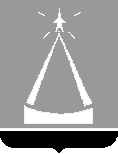 ГЛАВА  ГОРОДСКОГО  ОКРУГА  ЛЫТКАРИНО  МОСКОВСКОЙ  ОБЛАСТИРАСПОРЯЖЕНИЕ17.06.2020 № 152-рг.о. ЛыткариноОб утверждении Плана контрольных мероприятий  Администрации городского округа Лыткарино по осуществлению внутреннего муниципального финансового контроля во втором полугодии 2020 годаВ соответствии со статьей 269.2  Бюджетного кодекса Российской Федерации, частью 8 статьи 99 Федерального закона от 05.04.2013 № 44-ФЗ «О контрактной системе в сфере закупок товаров, работ, услуг для обеспечения государственных и муниципальных нужд»:       1. Утвердить  План контрольных мероприятий  Администрации городского округа Лыткарино по осуществлению внутреннего муниципального финансового контроля во втором полугодии 2020 года (прилагается). 2. Начальнику сектора муниципального контроля отдела экономики и перспективного развития Администрации городского округа Лыткарино Е.М. Дерябиной обеспечить размещение настоящего распоряжения на официальном сайте городского округа Лыткарино в сети Интернет.3. Разместить      в      установленном      порядке   План контрольных мероприятий  Администрации городского округа Лыткарино по осуществлению внутреннего муниципального финансового контроля во втором полугодии 2020 года   в Единой информационной системе в сфере закупок.4. Контроль за исполнением настоящего распоряжения возложить на заместителя Главы Администрации городского округа Лыткарино М.В. Ивашневу. Е.В. Серёгин№Объекты контроляТема контрольного мероприятияПериод (дата) начала проведения контрольного мероприятияПроверяемый период1Муниципальное учреждение Централизованная бухгалтерия - проверка соблюдения законодательства Российской Федерации и иных правовых актов о контрактной системе в сфере закупок товаров, работ, услуг для обеспечения государственных и муниципальных нужд в отношении отдельных закупок для обеспечения муниципальных нужд;- проверка достоверности отчета о реализации муниципальной программы, отчета об исполнении муниципального задания.  июль2019 год выборочно2Муниципальное учреждение дополнительного образования Центр детского творчества «Искатель» - проверка соблюдения законодательства Российской Федерации и иных правовых актов о контрактной системе в сфере закупок товаров, работ, услуг для обеспечения государственных и муниципальных нужд в отношении отдельных закупок для обеспечения муниципальных нужд;- проверка достоверности отчета о реализации муниципальной программы, отчета об исполнении муниципального задания. август2019 год выборочно3Муниципальное дошкольное образовательное учреждение детский сад № 5 «Веснянка»- проверка соблюдения законодательства Российской Федерации и иных правовых актов о контрактной системе в сфере закупок товаров, работ, услуг для обеспечения государственных и муниципальных нужд в отношении отдельных закупок для обеспечения муниципальных нужд;- проверка достоверности отчета о реализации муниципальной программы, отчета об исполнении муниципального задания. август2019 год выборочно4Муниципальное бюджетное учреждение «Лесопарк-Лыткарино»- проверка соблюдения законодательства Российской Федерации и иных правовых актов о контрактной системе в сфере закупок товаров, работ, услуг для обеспечения государственных и муниципальных нужд в отношении отдельных закупок для обеспечения муниципальных нужд;- проверка достоверности отчета о реализации муниципальной программы, отчета об исполнении муниципального задания. сентябрь2019 год выборочно5Муниципальное общеобразовательное учреждение дополнительного образования детей "Детская музыкальная школа" - проверка соблюдения законодательства Российской Федерации и иных правовых актов о контрактной системе в сфере закупок товаров, работ, услуг для обеспечения государственных и муниципальных нужд в отношении отдельных закупок для обеспечения муниципальных нужд;- проверка достоверности отчета о реализации муниципальной программы, отчета об исполнении муниципального задания.  октябрь2019 год выборочно6Муниципальное учреждение «Лыткаринский историко-краеведческий музей»- проверка соблюдения законодательства Российской Федерации и иных правовых актов о контрактной системе в сфере закупок товаров, работ, услуг для обеспечения государственных и муниципальных нужд в отношении отдельных закупок для обеспечения муниципальных нужд;- проверка достоверности отчета о реализации муниципальной программы, отчета об исполнении муниципального задания.октябрь2019 год выборочно7Муниципальное учреждение дополнительного образования Дом детского творчества- проверка соблюдения законодательства Российской Федерации и иных правовых актов о контрактной системе в сфере закупок товаров, работ, услуг для обеспечения государственных и муниципальных нужд в отношении отдельных закупок для обеспечения муниципальных нужд;- проверка достоверности отчета о реализации муниципальной программы, отчета об исполнении муниципального задания.  ноябрь2019 год выборочно8Муниципальное дошкольное образовательное учреждение детский сад № 21 «Росинка»- проверка соблюдения законодательства Российской Федерации и иных правовых актов о контрактной системе в сфере закупок товаров, работ, услуг для обеспечения государственных и муниципальных нужд в отношении отдельных закупок для обеспечения муниципальных нужд;- проверка достоверности отчета о реализации муниципальной программы, отчета об исполнении муниципального задания.  ноябрь2019 год выборочно9Муниципальное дошкольное образовательное учреждение детский сад № 23 «Ромашка»- проверка соблюдения законодательства Российской Федерации и иных правовых актов о контрактной системе в сфере закупок товаров, работ, услуг для обеспечения государственных и муниципальных нужд в отношении отдельных закупок для обеспечения муниципальных нужд;- проверка достоверности отчета о реализации муниципальной программы, отчета об исполнении муниципального задания.  декабрь2019 год выборочно10Муниципальное дошкольное образовательное учреждение детский сад № 17 «Колокольчик»- проверка соблюдения законодательства Российской Федерации и иных правовых актов о контрактной системе в сфере закупок товаров, работ, услуг для обеспечения государственных и муниципальных нужд в отношении отдельных закупок для обеспечения муниципальных нужд;- проверка достоверности отчета о реализации муниципальной программы, отчета об исполнении муниципального задания.  декабрь2019 год выборочно